Time Management 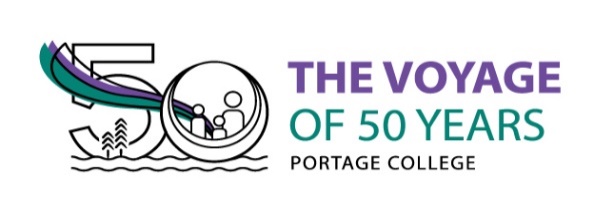 Time ManagementCreating a Master Schedule (University of Waterloo) Managing your Time Effectively (University of Waterloo)Key Planning Tips, and Organizing a Study Schedule Queen’s UniversityWhat if I Have to Cram? (Queen’s University) Goal Setting (Queen’s University) Course Planning Resources (Queen’s University) Distraction Free Workspace (Queen’s University) 5 Methods for Focusing and Concentrating Effectively (Thomas Frank – College Info Geek) MotivationManufacturing Motivation (Queen’s University) Procrastination (Queen’s University) Anti-Procrastination Strategies (Queen’s University) Stop Saying, “I Don’t Feel Like It” (Thomas Frank – College Info Geek) What to do when you have no Motivation to Study (Thomas Frank – College Info Geek) Task ListsHow to Create a Task List (University of Waterloo)  Daily To Do List (University of Waterloo)Weekly To Do List (University of Waterloo) SchedulesTime Management Template 1 (University of Waterloo) Time Management Template 2 (University of Waterloo) Exam Study Schedule/Creating Your Exam Study Schedule (Queen’s University) Schedule Templates (Queen’s University) How to Create a Final Exam Study Schedule (Thomas Frank – College Info Geek) 